Allocation OverviewIntroduction/Humanitarian SituationThe UN Humanitarian Coordinator (HC) has launched this standard allocation for US $3.5 million in order to support the implementation of the Jordan Response Plan (JRP) by releasing resources to partners and to respond to critical funding gaps in Jordan.This standard allocation is aligned with the JRP, and thus activities supported must be within the agreed ‘humanitarian parameters’ of people affected by the Syrian crises, and reflect priority activities outlined in the sector-specific sections. This strategy draws upon the most urgent priorities and gaps in assistance identified by each of the sectors. Since the onset of the Syria Crisis, Jordan has welcomed Syrians seeking refuge, protection, and safety from the conflict. With this humanitarian spirit, the government and the people of Jordan have also extended public services, facilities, resources and hospitality in an attempt to accommodate the most pressing needs of the Syrian refugees. As a result of the crisis over a million Syrians have fled to Jordan, 660,440 of whom are registered refugees. Of these, 519,697 (78.7%) live in host communities, while the remaining 140,743 (21.3%) live in camps, principally Za’atari and Azraq. In addition to Palestinian, Iraqi and other refugees, the impact of Syrian refugees have placed considerable strain on social, economic, institutional and natural resource systems throughout Jordan.Jordan Response Plan (JRP) The JRP 2018-2020 is a three-year plan with a total budget of $ 7.312 billion, including $ 2.761 billion for subsidy, security, income loss and infrastructure depreciation due to the Syria crisis, $ 2.126 billion for refugee-related interventions and $ 2.425 billion for resilience strengthening, including that of communities where both Jordanians and Syrians live. The JRP budget per year is the following: 2018 $ 2.483 billion 2019 $ 2.525 billion 2020 $ 2.304 billion Budget requirements for refugee.Priority needs addressed through this standard allocation are based on where the impact of Syria crisis is most severe. 2018 1st Standard Allocation Strategy Purpose of the 2018 2nd Standard Allocation Strategy and linkages to the HRP / Appeal The allocation Strategy is in line with the objective of the Jordan Response Plan (JRP) to consolidate all efforts to respond and mitigate the impact of the Syria crisis on the country, namely to “support saving lives, alleviate suffering and increase access to humanitarian response for vulnerable people and those with specific needs”. This allocation paper provides the strategic direction and guidance for the allocation process for this call. In line with the JRP priorities, the 2nd Standard Allocation is focused on providing timely and life-saving life sustaining assistance to people directly affected by the Syria crisis, irrespective of where they reside.  The allocation will also address the urgent gaps to ensure the continuous support to the affected population. Allocation Strategic Priorities: In order to optimize the impact of this allocation, the following sectors have been prioritized: basic needs, shelter, health and protection.  Selected projects will address critical needs of the affected population targeting both Syrian Refugees in host communities  and camps  and the most vulnerable in host communities, prioritizing areas with the highest needs and will be complementarity with existing projects and interventions in the targeted geographical areas.Protection and Gender Mainstreaming: Protection imperatives will be mainstreamed across all prioritized sectors, as part of the commitment to the “do no harm principle and the “centrality of protection” in the humanitarian response.  All proposals must demonstrate how protection principles, including child protection, GBV considerations and Gender Equality are incorporated and protection mainstreaming considered in project design.Allocation BreakdownJHF Funding Balance: In 2018, the JHF has received US$7 million in contributions from the governments of Sweden, Ireland and Belgium.  The current balance as of 15 September 2018 is $3.9 million.The HC has decided to allocate a total amount of $ 3.5 million from the JHF funds for this second Standard Allocation for 2018. This paper outlines the allocation priorities and rationale for the prioritization.The project proposal submission deadline is set to  6 October 2018.Only one project per organization will be accepted. For more information, please refer to the operational modalities in the JHF Operational Manual.Prioritization of ProjectsOnly partners that have passed the OCHA JHF Capacity Assessment and “Due Diligence” requirements and are active members of the sectors in Jordan are eligible to submit proposals for funding. Partnerships between new and existing JHF partners are strongly encouraged in line with the JHF’s capacity development objectives.Multi-sectoral collaboration and complementarity between the selected clusters in order to provide a comprehensive package through convergence of services, are encouraged, wherever possible. Jordan Sector Priorities and Alignment with the 2018 Jordan Response PlanProject Proposal Preparation and Budget Preparation All project proposals should be submitted via Grant Management System (GMS) by 6 October 2018 23:55 (Midnight – Jordan time). Any submission after this date will not be considered.Once you complete your registration on the GMS, please login to CBPF GMS Support portal and read instructions on how to submit a project proposal. https://gms.unocha.org/content/partnerProject proposals should be prepared in line with the strategic objectives of the JRP and the Allocation Paper. This needs to be supported by clear log frames with outcomes, outputs, SMART indicators and detailed activities. Organizations should consult with relevant sector coordinators during the project proposal preparation phase.All project proposals must have a detailed budget outlining all the project related expenditures under relevant budget lines. Please refer to Operational Manual Annex Project Budget Template and Annex Budget and Due Diligence Checklist for further details.Budget proposals must reflect the correct and fair budget breakdown of the planned costs and clearly outline units, quantities and percentages. Partners should avoid including only lump sum amounts and provide bill of quantities (BoQs) including list of items and costs per item to total the unit cost for the planned expenditures. Provide a budget narrative (as an essential component of the budget) that clearly explains the object and the rationale of any budget line. For example, shared costs, large/expensive assets, and costs/equipment required to support the regular operation of the implementing partner, are clear cases where the provision of details will be necessary in the budget narrative.Project proposals that do not meet the above requirements or with missing financial and budgeting information will not make it to the strategic review stage and project proposal will be eliminated. For further guidance on budgeting (eligible and ineligible costs, direct or indirect costs) please also refer to the Operational Handbook for CBPF.Eligibility and Allocation CriteriaThe review and approval of project proposals are made in accordance with the programmatic framework and focus of the JHF described above and on the basis of the following criteria:Strategic relevance: clear linkage to JRP strategic and sector(s) objectives, compliance with the terms of the JHF allocation strategy as described in the allocation strategy paper, and alignment of activities with areas of special focus of the Fund;Technical soundness and cost effectiveness: proposals must meet technical requirements and sector technical guidelines for the planned activities; and the budget is proportionate in relation to the context, and adequate to achieve the stated objectives;Needs-based: the needs are well identified using recent surveys and studies undertaken.Beneficiaries:  beneficiaries  should  be  clearly  described  and  broken-down  per  type,  gender  and  age and beneficiaries should be identified based on the vulnerability Appropriateness: the activities are adequate to respond to the identified needs;Risk  management:  assumptions  and  risks  are  comprehensively  and  clearly  spelled  out,  along  with  risk management strategies;Monitoring: a realistic monitoring and reporting strategy is developed in the proposal. The JHF encourages the use of participatory approaches, involving affected communities in needs assessment, implementation and monitoring and evaluation;Complementarity with other funding: Proposal recommending activities that have received funding from other sources should be weighted favorably.Partnerships: applicants must provide detailed information about future partnerships under the proposed plan (if any);Value for Money: projects that can demonstrate the most ‘value for money’ (e.g. maximum outcome and beneficiary reach for each dollar invested and effectiveness of the intervention) relative to the project budget are prioritized;Accountability to the affected population: the project must include a section on the Accountability to the Affected Populations and ensure that complaint and feedback mechanisms are in place;Protection, gender, age and disability mainstreaming: the allocation promotes protection, gender, age and disability mainstreaming and to check the extent to which appropriate measures have been integrated into project design;Environment Marker: the CRCs verify to which extend the project design is respecting the environmental measures (when it applies);Timeline and ProcedureThe HFU will liaise with the implementing partner to determine the start date of the project. The earliest possible start date of the project is the date of signature of the grant agreement by the partner which will be included in the grant agreement. If the signature of the grantagreement occurs after the agreed upon start date, the date of the signature of the grant agreement takes precedenceUpon signature by the RC/HC, the HFU notifies the partner that the project has been approved, and sends the agreement for counter signature. Once the partner has countersigned, the agreement will be sent to OCHA FCS Finance Unit in New York for the final signature. Eligibility of expenditures will be determined by the date of implementing partner’s signature of the grant agreement.HFU information and Complaints Mechanism ContactsOCHA’s Humanitarian Financing Unit (HFU) is the managing agent of the JHF and is responsible for the daily operations of all programmatic and financial processes, on behalf of the HC and in coordination with the Funding Coordination Section (FCS) at OCHA New York for ensuring compliance with standardized global policies and procedures for Country-based Pooled Funds. The HFU provides support to the partners and sectors during the allocation process, as well as for ongoing project implementation, monitoring, reporting and audits. The GMS Support Help-Portal assists users to navigate through the GMS system with step-by step instructions and screen shots:  https://gms.unocha.org/content/partnerContactsJHF Manager: Ms. Amani Salah, salah1@un.org , +962 (0) 79 535 4227.JHF Programme Analyst: Mr. Hanna Abubarham, abubarhamh@un.org +962 (0) 79 869 0448  Head of OCHA Jordan Office: Ms Sarah Muscroft, muscroft@un.org , +962 (0) 79 897 4078.Complaints MechanismThe following email address, OCHA-JHFU@un.org, is available to receive feedback from stakeholders who believe they have been treated incorrectly or unfairly during any of the Fund’s processes. OCHA will compile, review, address and where necessary raise the issues to the HC, who will direct appropriate follow-up action.AcronymsAB 	Advisory Board CRS	Creditor Reporting SystemJHF	Jordan Humanitarian FundHRP 	Humanitarian Response CBPF	Country-based Pooled FundGMS	Grants Management SystemHC 	Humanitarian CoordinatorHFU	Humanitarian Financing Unit JRP	Jordan Response PlanOCHA 	Office for the Coordination of Humanitarian Affairs AnnexesAnnex 1: Gender GuidanceAnnex 2: JHF Minimum requirements for Cash-Based ProgrammingAnnex 3: Sector’s  contactsAnnex 1 Gender guidanceNote for organization submitting projects on Protection and Gender Mainstreaming:Protection imperatives will be mainstreamed across all prioritized sectors, as part of the commitment to the “do no harm principle and the “centrality of protection” in the humanitarian response. All proposals must demonstrate how protection principles, including child protection, GBV considerations and Gender Equality are incorporated and protection mainstreaming considered in project design. For example, please consider: How are you ensuring all people can access and use assistance/services provided under the project? Please give specific examples. For instance, what adjustments will be made to ensure elderly or disabled persons can access and use assistance/services? What specific actions will be taken to minimize risks to children’s safety and wellbeing that the project might inadvertently exacerbate?  Activity indicators reflecting the project’s considerations of “do no harm” principles, so that protection considerations within the project can be measured.Besides vulnerability criteria, how the project will take the specific needs of vulnerable groups into account? For example, has the method of distribution or the type(s) of service provided been adjusted? How will you ensure that the specific vulnerabilities faced by girls and boys are taken into account when NFI distributions and shelter interventions will be implemented? How will you ensure that distribution points are accessible and safe for women and children? How will you ensure that “less visible” vulnerable groups, such as destitute older persons, people with disabilities, unaccompanied and separated children etc. will have equal access to the services provided based on needs? How will you ensure that the girls and boys of all ages and their caregivers, especially pregnant and breastfeeding women and girls have access to safe and appropriate food? Specific confidential complaints and feedback mechanisms could be set up within to safely receive and respond to allegations of sexual exploitation and abuse experienced by women, girls, boys and men in receiving goods and services provided by the project.  Descriptions of the mechanisms should be explained in the proposal for review by Protection sector to ensure that a risk analysis of the complaints and feedback mechanism itself is also conducted.Score the project proposal using the current IASC Gender Marker with clear indications how gender equality elements and measures will be monitored and reported on. This is a self-applied coding system that checks the extent to which gender equality measures have been integrated into project design.  It recognises that differences between women, men, boys and girls need to be described and logically connected through three key sections of a proposal:The need assessment (context/situation analysis)The activities The outcomesIn all sectors, HF funding will prioritize projects achieving the highest gender marker code signifying that the project has made significant efforts to address gender concerns or the principal purpose of the project is to advance gender equality. Only projects which scores Gender 2A and 2B will be considered for the funding. Exceptions to this requirement must be defended with the intent to build awareness and capacity to ensure the project can achieve the required gender marker during the project period. The gender marker is only one tool used to promote gender equality. The JHF encourages the use of participatory approaches, involving affected communities (male and females) in needs assessment, implementation and monitoring and evaluation, fielding gender balanced assessment and monitoring teams, developing gender indicators and ensuring programming tools (surveys, strategies, objectives) are gender sensitive. Please also consult the following link for a specific tip sheet for each cluster. The tip sheet includes a form to assist teams in reviewing project Gender Marker codes. These and other resources are available in four languages (including Arabic) at:http://www.humanitarianresponse.info/themes/gender/the-iasc-gender-marker https://www.humanitarianresponse.info/topics/gender/document/gender-marker-tip-sheets-arabic http://www.humanitarianresponse.info/topics/gender/document/gender-marker-tip-sheets-english Annex 2 Cash Guidance  Background and purpose The purpose of this guidance note is to advance the ongoing consultative process within OCHA in order to support Humanitarian Financing Units (HFUs) in: Ensuring project proposals related to cash transfer programming (CTP) are developed based on agreed sectoral and in-country minimum requirements. Putting in place appropriate quality assurances (incl. monitoring mechanisms) across fundsTracking past and ongoing projects with cash-component to compile best practices. CBPF Partners are expected to adhere to in-country sectoral and government regulations and rules on CTP, noting that adherence to the following requirements does not guarantee the approval of project proposals with cash transfers submitted under CBPF allocations. Minimum Requirement 1: Partner Performance Partner experience in CTP is evidenced and endorsed by the Cluster or Cash Working Group (CWG).Partner addresses risk of misappropriation of funds, duplication of assistance, security of staff and/or beneficiaries in proposal narrative or through organizational regulations. Partner clearly demonstrates the benefit of cash for beneficiaries versus other interventions. Minimum Requirement 2: Cash Feasibility Market assessments and analysis have been conducted for the geographic area in question, and the impact of the action on local markets has been evaluated. Acceptance of CTP amongst beneficiaries and Government has been evaluated. Financial service provider capacity and availability of transfer mechanisms have been assessed. Minimum Requirement 3: Distribution of Cash AssistanceCash transfer mechanism options (such as cash in-hand, vouchers, mobile phone payments, number of instalments, amount, and currency) are clearly explained in proposal. Process and details of distribution are specified, with access constraints addressed and, where relevant, crowd control-flow. Benefit of the chosen distribution modality chosen is clearly demonstrated and Cluster or CWG approved. Minimum Requirement 4: Monitoring and Post-Distribution Monitoring (PDM) Partner has established a proper PDM mechanism (internal or external, possible role for the CWG), considering access constraints and including a PDM questionnaire. Partner will submit a PDM report to the HFU for endorsement and further sharing with CWG, the Clusters, and OCHA.  Annex 3:Allocation Strategy Paper Jordan Humanitarian Fund2018 2nd Standard Allocation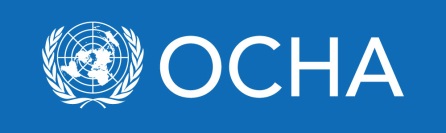 Standard Allocation Envelop$ 3,5,000,000JORDAN SECTOR PRIORITIES JORDAN SECTOR PRIORITIES JORDAN SECTOR PRIORITIES JORDAN SECTOR PRIORITIES JORDAN SECTOR PRIORITIES SHELTER:SHELTER:SHELTER:SHELTER:SHELTER:Sector PrioritiesJRP Sector Specific ObjectivesJRP Sector Specific ObjectivesStandard IndicatorsStandard IndicatorsPriority will be given to projects that target vulnerable refugee and host community households living in sub-standard housing conditions. Assistance provided should meet the specific shelter needs to an improved and winter-resilient standard, addressing thermal enhancement in correlation to reduced energy demand. Examples includes; repair/insulation work that address issues of dampness, draught and cold; flood mitigation; and energy efficiency measures. Access to adequate, secure and affordable housing provided for vulnerable refugee and Jordanian women, girls, boys and men in host communitiesAccess to adequate, secure and affordable housing provided for vulnerable refugee and Jordanian women, girls, boys and men in host communitiesNumber of vulnerable Jordanians and Syrian refugees (WGBM) supported with access to adequate, affordable and secure housing in host communities.Number of vulnerable Jordanians and Syrian refugees (WGBM) provided with information and awareness on their right to adequate housingNumber of vulnerable Jordanians and Syrian refugees (WGBM) supported with access to adequate, affordable and secure housing in host communities.Number of vulnerable Jordanians and Syrian refugees (WGBM) provided with information and awareness on their right to adequate housingActivities:The modality of assistance (Cash or in-kind); to be defined by partnersGeographic location: Irbid, Mafraq, Amman, Madaba and Zarqa.Geographic location: Irbid, Mafraq, Amman, Madaba and Zarqa.Partners are to outline clear criteria for the selection of locations and vulnerable households - priority will be given to projects that can demonstrate sophisticated targeting methods to reach those with the most difficult housing conditions. Proposed interventions should be in line with existing Shelter Working Group technical guidelines (Upgrading of Sub-Standard Shelters, Sealing Off Kits). Finally, partners are to also demonstrate that projects are timely and will provide the assistance needed to prepare for and endure winter, therefore, special attention will be given to the timeline narrative of the proposal.Partners are to outline clear criteria for the selection of locations and vulnerable households - priority will be given to projects that can demonstrate sophisticated targeting methods to reach those with the most difficult housing conditions. Proposed interventions should be in line with existing Shelter Working Group technical guidelines (Upgrading of Sub-Standard Shelters, Sealing Off Kits). Finally, partners are to also demonstrate that projects are timely and will provide the assistance needed to prepare for and endure winter, therefore, special attention will be given to the timeline narrative of the proposal.Partners are to outline clear criteria for the selection of locations and vulnerable households - priority will be given to projects that can demonstrate sophisticated targeting methods to reach those with the most difficult housing conditions. Proposed interventions should be in line with existing Shelter Working Group technical guidelines (Upgrading of Sub-Standard Shelters, Sealing Off Kits). Finally, partners are to also demonstrate that projects are timely and will provide the assistance needed to prepare for and endure winter, therefore, special attention will be given to the timeline narrative of the proposal.Partners are to outline clear criteria for the selection of locations and vulnerable households - priority will be given to projects that can demonstrate sophisticated targeting methods to reach those with the most difficult housing conditions. Proposed interventions should be in line with existing Shelter Working Group technical guidelines (Upgrading of Sub-Standard Shelters, Sealing Off Kits). Finally, partners are to also demonstrate that projects are timely and will provide the assistance needed to prepare for and endure winter, therefore, special attention will be given to the timeline narrative of the proposal.Partners are to outline clear criteria for the selection of locations and vulnerable households - priority will be given to projects that can demonstrate sophisticated targeting methods to reach those with the most difficult housing conditions. Proposed interventions should be in line with existing Shelter Working Group technical guidelines (Upgrading of Sub-Standard Shelters, Sealing Off Kits). Finally, partners are to also demonstrate that projects are timely and will provide the assistance needed to prepare for and endure winter, therefore, special attention will be given to the timeline narrative of the proposal.BASIC NEEDS WORKING GROUPBASIC NEEDS WORKING GROUPBASIC NEEDS WORKING GROUPBASIC NEEDS WORKING GROUPBASIC NEEDS WORKING GROUPSector PrioritiesSector PrioritiesJRP Sector Specific ObjectivesJRP Sector Specific ObjectivesStandard IndicatorsWinterization is the priority for the Basic Needs Working Group, including the needs of those in Informal Tented Settlements, and cash for shelter.Winterization is the priority for the Basic Needs Working Group, including the needs of those in Informal Tented Settlements, and cash for shelter.To provide life-saving basic needs assistance to the most vulnerable families affected by the crisis inside the camps and in non-camp settingsTo provide life-saving basic needs assistance to the most vulnerable families affected by the crisis inside the camps and in non-camp settingsNumber of WGBM receiving basic needs support outside campsActivities: Cash assistance is country wide, no specific geographic requirements.In addition a small in-kind component that can be part of the overall winter programme for emergency/harsh weather response.Activities: Cash assistance is country wide, no specific geographic requirements.In addition a small in-kind component that can be part of the overall winter programme for emergency/harsh weather response.Geographic location:All governorates with a focus on  needs in camps. Geographic location:All governorates with a focus on  needs in camps. HEALTH:HEALTH:HEALTH:HEALTH:HEALTH:Sector PrioritiesSector PrioritiesJRP Sector Specific ObjectivesJRP Sector Specific ObjectivesStandard Indicators1. Projects that support secondary health care for priority cases, such as Basic Emergency Obstetric Care and Newborn Care (BEmONC) and Comprehensive Emergency Obstetric and Newborn Care (CEmONC) including supporting priority medical referrals from the borders and camps.1. Projects that support secondary health care for priority cases, such as Basic Emergency Obstetric Care and Newborn Care (BEmONC) and Comprehensive Emergency Obstetric and Newborn Care (CEmONC) including supporting priority medical referrals from the borders and camps.Increased equitable access, uptake and quality of secondary and tertiary healthcare for vulnerable Jordanian and Syrian WGBM in impacted areasIncreased equitable access, uptake and quality of secondary and tertiary healthcare for vulnerable Jordanian and Syrian WGBM in impacted areasNumber of WGBM provided with lifesaving, secondary and tertiary careNumber of deliveries in presence of skilled attendantNumber of sessions of rehabilitation provided to WGBMActivities: Access to lifesaving, secondary and tertiary care provided through payment, logistic and other support of referrals Access to emergency obstetric, neonatal and childcare provided through payment, logistic and other support of referrals.Comprehensive rehabilitation for adults and children with injuries and impairments including mental healthActivities: Access to lifesaving, secondary and tertiary care provided through payment, logistic and other support of referrals Access to emergency obstetric, neonatal and childcare provided through payment, logistic and other support of referrals.Comprehensive rehabilitation for adults and children with injuries and impairments including mental healthGeographic location:All governorates.Geographic location:All governorates.Justification:The health sector in Jordan continues to face increasing needs and vulnerabilities with continued demand for services from refugees, a changing population demographic, changing epidemiology of disease and increasing rates of determinants of poor health. Rising healthcare costs, of both services and supplies, also raise issues of sustainable financing mechanisms for this increased demand. The health sector response strategy will focus on durable solutions and aims to maintain humanitarian programming and continue to meet the immediate and short-term health needs of individual refugees. In 2018 the health sector were only able to raise 32% of their total needs and current funding levels mean that only 62% of refugees living in urban settings will be covered by health services, leaving over 200,000 people with uncertain access. The Vulnerability Assessment Framework (VAF) health sector vulnerability indicator found that 5% of Syrians have severe health vulnerability and 50% have high health vulnerability.  Moreover the VAF found 20% of Syrians are severely vulnerable in terms of being able to access health services when needed and 38 % of households have the presence of pre-existing medical conditions (e.g. disabilities or chronic illnesses) that are negatively impacting a family member’s day to day life. Syrian households report that they spend more than 41% of their expenditure on health care.   Based on the above vulnerabilities, the identified priority for the JHF will focus on maintaining long-term affordable access to comprehensive essential health services for all camp refugees and for other refugees. All projects and planned interventions should aim to mitigate vulnerabilities and improve the response to ongoing and standing population needs.Justification:The health sector in Jordan continues to face increasing needs and vulnerabilities with continued demand for services from refugees, a changing population demographic, changing epidemiology of disease and increasing rates of determinants of poor health. Rising healthcare costs, of both services and supplies, also raise issues of sustainable financing mechanisms for this increased demand. The health sector response strategy will focus on durable solutions and aims to maintain humanitarian programming and continue to meet the immediate and short-term health needs of individual refugees. In 2018 the health sector were only able to raise 32% of their total needs and current funding levels mean that only 62% of refugees living in urban settings will be covered by health services, leaving over 200,000 people with uncertain access. The Vulnerability Assessment Framework (VAF) health sector vulnerability indicator found that 5% of Syrians have severe health vulnerability and 50% have high health vulnerability.  Moreover the VAF found 20% of Syrians are severely vulnerable in terms of being able to access health services when needed and 38 % of households have the presence of pre-existing medical conditions (e.g. disabilities or chronic illnesses) that are negatively impacting a family member’s day to day life. Syrian households report that they spend more than 41% of their expenditure on health care.   Based on the above vulnerabilities, the identified priority for the JHF will focus on maintaining long-term affordable access to comprehensive essential health services for all camp refugees and for other refugees. All projects and planned interventions should aim to mitigate vulnerabilities and improve the response to ongoing and standing population needs.Justification:The health sector in Jordan continues to face increasing needs and vulnerabilities with continued demand for services from refugees, a changing population demographic, changing epidemiology of disease and increasing rates of determinants of poor health. Rising healthcare costs, of both services and supplies, also raise issues of sustainable financing mechanisms for this increased demand. The health sector response strategy will focus on durable solutions and aims to maintain humanitarian programming and continue to meet the immediate and short-term health needs of individual refugees. In 2018 the health sector were only able to raise 32% of their total needs and current funding levels mean that only 62% of refugees living in urban settings will be covered by health services, leaving over 200,000 people with uncertain access. The Vulnerability Assessment Framework (VAF) health sector vulnerability indicator found that 5% of Syrians have severe health vulnerability and 50% have high health vulnerability.  Moreover the VAF found 20% of Syrians are severely vulnerable in terms of being able to access health services when needed and 38 % of households have the presence of pre-existing medical conditions (e.g. disabilities or chronic illnesses) that are negatively impacting a family member’s day to day life. Syrian households report that they spend more than 41% of their expenditure on health care.   Based on the above vulnerabilities, the identified priority for the JHF will focus on maintaining long-term affordable access to comprehensive essential health services for all camp refugees and for other refugees. All projects and planned interventions should aim to mitigate vulnerabilities and improve the response to ongoing and standing population needs.Justification:The health sector in Jordan continues to face increasing needs and vulnerabilities with continued demand for services from refugees, a changing population demographic, changing epidemiology of disease and increasing rates of determinants of poor health. Rising healthcare costs, of both services and supplies, also raise issues of sustainable financing mechanisms for this increased demand. The health sector response strategy will focus on durable solutions and aims to maintain humanitarian programming and continue to meet the immediate and short-term health needs of individual refugees. In 2018 the health sector were only able to raise 32% of their total needs and current funding levels mean that only 62% of refugees living in urban settings will be covered by health services, leaving over 200,000 people with uncertain access. The Vulnerability Assessment Framework (VAF) health sector vulnerability indicator found that 5% of Syrians have severe health vulnerability and 50% have high health vulnerability.  Moreover the VAF found 20% of Syrians are severely vulnerable in terms of being able to access health services when needed and 38 % of households have the presence of pre-existing medical conditions (e.g. disabilities or chronic illnesses) that are negatively impacting a family member’s day to day life. Syrian households report that they spend more than 41% of their expenditure on health care.   Based on the above vulnerabilities, the identified priority for the JHF will focus on maintaining long-term affordable access to comprehensive essential health services for all camp refugees and for other refugees. All projects and planned interventions should aim to mitigate vulnerabilities and improve the response to ongoing and standing population needs.Justification:The health sector in Jordan continues to face increasing needs and vulnerabilities with continued demand for services from refugees, a changing population demographic, changing epidemiology of disease and increasing rates of determinants of poor health. Rising healthcare costs, of both services and supplies, also raise issues of sustainable financing mechanisms for this increased demand. The health sector response strategy will focus on durable solutions and aims to maintain humanitarian programming and continue to meet the immediate and short-term health needs of individual refugees. In 2018 the health sector were only able to raise 32% of their total needs and current funding levels mean that only 62% of refugees living in urban settings will be covered by health services, leaving over 200,000 people with uncertain access. The Vulnerability Assessment Framework (VAF) health sector vulnerability indicator found that 5% of Syrians have severe health vulnerability and 50% have high health vulnerability.  Moreover the VAF found 20% of Syrians are severely vulnerable in terms of being able to access health services when needed and 38 % of households have the presence of pre-existing medical conditions (e.g. disabilities or chronic illnesses) that are negatively impacting a family member’s day to day life. Syrian households report that they spend more than 41% of their expenditure on health care.   Based on the above vulnerabilities, the identified priority for the JHF will focus on maintaining long-term affordable access to comprehensive essential health services for all camp refugees and for other refugees. All projects and planned interventions should aim to mitigate vulnerabilities and improve the response to ongoing and standing population needs.PROTECTION SUBSECTOR SGBV:PROTECTION SUBSECTOR SGBV:PROTECTION SUBSECTOR SGBV:PROTECTION SUBSECTOR SGBV:PROTECTION SUBSECTOR SGBV:Sector / Sector PrioritiesSector / Sector PrioritiesJRP Sector Specific ObjectivesJRP Sector Specific ObjectivesStandard IndicatorsSGBV prevention and response services for marginalized groups at heightened risks of SGBVSGBV prevention and response services for marginalized groups at heightened risks of SGBVStrengthened and expanded national and sub-national protection systems that meet the international protection and social protection needs of vulnerable groups in the governorates most affected by the Syria crisisStrengthened and expanded national and sub-national protection systems that meet the international protection and social protection needs of vulnerable groups in the governorates most affected by the Syria crisisNumber of WGBM with access to protection services in accordance with international and national standards Activities: SGBV case management services should be prioritized in remote locations where they are not currently available. In particular, priority will be given to mobile case management services to reach survivors living in remote location sor facing barriers accessing services provided in static safe spaces (for good practice, see project from IRC Lebanon: http://www.refworld.org/pdfid/5a38e0ec4.pdf). Inclusive GBV case management services to marginalized groups at high risk of SGBV (such as persons with disabilities) will also be prioritized. Projects combining SGBV case management and tailored cash interventions addressing acute protection needs will be favourably considered. Prevention activities have been identified as a major gap in the SGBV gap analysis. Projects focusing on women empowerment including an economic empowerment component should be prioritized. Adolescent girls-focused programming is also considered a priority. Outreach activities to inform about SGBV services and disseminate prevention messages should be prioritized (including on PSEA). Prevention activities must demonstrate a community-based approach.  Activities: SGBV case management services should be prioritized in remote locations where they are not currently available. In particular, priority will be given to mobile case management services to reach survivors living in remote location sor facing barriers accessing services provided in static safe spaces (for good practice, see project from IRC Lebanon: http://www.refworld.org/pdfid/5a38e0ec4.pdf). Inclusive GBV case management services to marginalized groups at high risk of SGBV (such as persons with disabilities) will also be prioritized. Projects combining SGBV case management and tailored cash interventions addressing acute protection needs will be favourably considered. Prevention activities have been identified as a major gap in the SGBV gap analysis. Projects focusing on women empowerment including an economic empowerment component should be prioritized. Adolescent girls-focused programming is also considered a priority. Outreach activities to inform about SGBV services and disseminate prevention messages should be prioritized (including on PSEA). Prevention activities must demonstrate a community-based approach. Geographic location:Azraq camp: safe space for women and girls in village 5 and 2, case management services for male survivors in all villages. Zaatari camp: district 1, 7, 11, 12 Mafraq governorate: Mobile SGBV prevention and response programming for remote villages (focus on Ruweished, and North East Badiyah) Remote underserved areas. Geographic location:Azraq camp: safe space for women and girls in village 5 and 2, case management services for male survivors in all villages. Zaatari camp: district 1, 7, 11, 12 Mafraq governorate: Mobile SGBV prevention and response programming for remote villages (focus on Ruweished, and North East Badiyah) Remote underserved areas. Note from the sector:   There are currently gaps throughout Jordan in terms of SGBV prevention and response services for women and girls with disabilities as well as for refugees with diverse sexual orientation and gender identity and other groups at heightened risks.Note from the sector:   There are currently gaps throughout Jordan in terms of SGBV prevention and response services for women and girls with disabilities as well as for refugees with diverse sexual orientation and gender identity and other groups at heightened risks.Note from the sector:   There are currently gaps throughout Jordan in terms of SGBV prevention and response services for women and girls with disabilities as well as for refugees with diverse sexual orientation and gender identity and other groups at heightened risks.Note from the sector:   There are currently gaps throughout Jordan in terms of SGBV prevention and response services for women and girls with disabilities as well as for refugees with diverse sexual orientation and gender identity and other groups at heightened risks.Note from the sector:   There are currently gaps throughout Jordan in terms of SGBV prevention and response services for women and girls with disabilities as well as for refugees with diverse sexual orientation and gender identity and other groups at heightened risks.ActivityResponsibleKey DateLaunch the call and set the allocation parameters in the Grants Management System (GMS)Humanitarian Financing Unit 20  September 2018Submission of applicationsImplementing Partners
Humanitarian Financing UnitSeptember 20-6 October  Send application to the Sectors 
Technical review and recommendationsHumanitarian Financing Unit 
Sectors' review committees7 OctoberTechnical Review received from the sector leadsSector leads14 October Inform the AB of the results of the sector committees meetings and share list of recommended projects for final recommendation.JHF Advisory Board, OCHA, HC15 October AB meeting to review recommended projects by the sector committeesAB meeting 18 October  IP address comments of TR and HFU27 October Request the HC's final endorsementHumanitarian Coordinator28 OctoberHealthIbraheem Abu-Siam Chairabusiam@unhcr.org(+962) 79 - 542 79 93HealthHealthJudith StarkullaCo-Chairstarkullaj@who.int0790038973Basic NeedsElizabeth Barnhart Chairbarnhart@unhcr.org(+962) 79 -202 38 80Basic NeedsAl-Awamreh, MohammedCo-ChairMohammed.Al-Awamreh@care.orgProtectionDouglas DiSalvoChairdisalvo@unhcr.org(+962) 79 -136 83 57ProtectionPaola BarsantiCo-Chairpaola.barsanti@nrc.no077 049 7028ShelterVincent DupinChairdupin@unhcr.org(+962) 79 - 646 6 5 23ShelterAntoine Barbier Co-Chairantoine.barbier@nrc.no(+962) 77- 049 79 52WASHJose Gesti Canuto Chairjgesticanuto@unicef.org(+962) 79- 146 32 90WASH  David PrasadCo-Chairprasad.sevekari@oxfam.orgSGBVEmilie PageChairpage@unhcr.org(+962) 79 - 622 53 14SGBVPamela Di Camillo Co-Chairdicamillo@unfpa.org